Notulen Nunspeet Verduurzaamt Deelnemersbiijeenkomst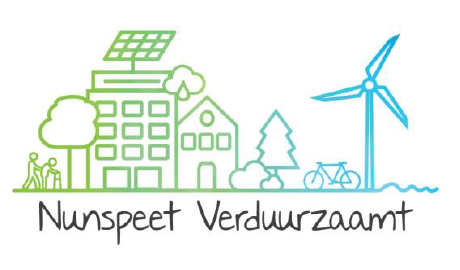 Opening en WelkomGeert Jan Prins heet iedereen van harte welkom en bedankt Johan Kosters van Veldhuizen Energie voor zijn gastvrijheid. De aanwezigen stellen zich kort voor. 2. Terugblik bijeenkomst bij Nuborgh CollegeTijdens deze bijeenkomst hebben een aantal leerlingen een presentatie gegeven over water. Zij gaven vanuit hun oogpunt een visie op waterverspilling en hadden ook een oplossing om waterverspilling tegen te gaan, de zgn. perlatoren. Geert Jan vraagt of er nog wat gedaan wordt met dit idee. Harry Noppers merkt op dat hij gaat kijken hoe dit verder uitgewerkt kan worden, zodat er ook wat met het idee gedaan gaat worden. Ook heeft toen de Stichting Energieke Regio een presentatie gegeven. De gemeente Nunspeet zou nadenken of ook zij, net als de gemeente Nijkerk, Ermelo en Putten, ondernemers willen helpen door het eerste deel van het advies voor hun rekening te willen nemen. Wethouder Groothuis antwoordt dat de gemeente Nunspeet vouchers beschikbaar stelt vanuit Veluwe Duurzaam. 3. Nieuws vanuit het bestuur.Gert-Jan Gerrits deelt mee dat Harry Noppers is toegetreden tot het bestuur en de rol van secretaris vervult. Vanuit zijn functie als locatiedirecteur van het Nuborgh College kan hij  goed de verbinding met jongeren maken. Het bestuur is van mening dat het belangrijk is dat de jongeren meegenomen worden bij het thema duurzaamheid. Er is nog een vacature binnen het bestuur, dus als er interesse is vanuit de overige deelnemers, dan kan men dit doorgeven aan een van de bestuursleden. Op dit moment heeft de Stichting 23 leden. Aan de leden het verzoek om ambassadeur te zijn van onze stichting. Als zij bedrijven/instellingen kennen die ook interesse hebben dan kan men dit aangeven. Eén van de bestuursleden kan dan in gesprek gaan met dit bedrijf/instelling. We richten ons niet alleen op bedrijven, ook stichtingen, verenigingen en instellingen kunnen lid worden. De vorige deelnemersbijeenkomst is er een presentatie gegeven over de website. Sinds kort is deze ook online: www.nunspeetverduurzaamt.nl.Eind oktober heeft het bestuur een dagdeel gepland om te komen tot een strategie voor de toekomst. Gert-Jan Gerrits heeft ook gesproken met de gemeente over het onderwerp duurzaamheid. We moeten kijken hoe het een zich verhoudt met het andere. Er gebeurt veel rondom dit thema, zowel op gemeentelijk niveau, maar ook binnen de bestaande bedrijvenkringen. We moeten wel aanvullend zijn op elkaar. Het is geen doel op zich om een aparte stichting te zijn. Vandaar dat het bestuur gaat kijken wat de strategie wordt voor de toekomst. Gerard Kok (Rabobank) merkt op dat binnen de Rabobank duurzaamheid een belangrijk onderwerp is. Zij zijn nu bezig om zoveel mogelijk woningen te brengen naar een A-label. Dit is voor de bank beter, maar ook voor de huiseigenaar. Het is van belang dat duurzaamheid voor iedereen een win-win situatie wordt. Hij geeft het bestuur als tip mee om zich te focussen en het doel van de stichting niet te breed te maken.4. Veldhuizen Energie en verduurzaming Door Johan Kosters van Veldhuizen Energie wordt een presentatie gegeven over wat Veldhuizen Energie doet op het gebied van verduurzaming.Belangrijk is dat we samen moeten werken aan duurzame energie oplossingen voor nu en de toekomst. In een presentatie laat Johan Kosters zien dat Veldhuizen Energie continu op zoek is naar verbeteringen en innovaties, zowel op productniveau als in hun dienstverlening. Dit doen zij al vanaf 1973. Zo waren zij in het verleden de eerste leverancier van vloerverwarming voor zeugenstallen. Later leverden zij zonne-energie voor kalverenstallen. Tegenwoordig zijn zij een expert op het gebied van warmtepompen. Met deze techniek hebben zij één van de krachtigste en meest efficiëntste mogelijkheden op het gebied van duurzame energie in huis.5. GGD Noord- en Oost Gelderland NOG! Fitter en VitalerKarlien Zomer, projectleider NOG Fitter en Vitaler en  Wieteke van Wijhe, adviseur volksgezondheid Noord- Veluwe zijn aanwezig om een korte presentatie te geven over het thema vitaliteit.Begonnen wordt met een aantal stellingen over hoe medewerkers denken over gezondheid op de werkvloer en de rol van de werkgever hierin. Is de werkgever wel of niet verantwoordelijk? Uit onderzoek blijkt dat de medewerkers wel vinden dat gezondheid op de werkvloer belangrijk is en dat ook werkgevers hierin hun verantwoordelijkheid moeten nemen. GGD Noord- en Oost Nederland wil bedrijven helpen om deze rol uit te kunnen oefenen.Invulling geven aan een divers vitaliteitsbeleid voor werknemers is niet altijd makkelijk. Sommige thema’s zijn lastig bespreekbaar te maken, zoals alcohol, roken of gezonde voeding. NOG fitter en vitaler helpt werkgevers hier op een positieve manier uitvoering aan te geven. NOG fitter en vitaler is een digitaal platform. Zij richten zich op organisaties in de regio om de gezondheid van hun medewerkers te vergroten. Dat doen ze door gebruik te maken van een goed netwerk, erkende interventies, een online coach en e-health instrumenten. Denk bijvoorbeeld aan Stoptober of IkPas.NOG fitter en vitaler is er voor werkgevers die aan de slag willen met fitte en vitale medewerkers. Als organisatie kun je lid worden van NOG Fitter en Vitaler. Dit is kosteloos. Volgende week donderdag 4 oktober is de kick-off van NOG Fitter en Vitaler van 09.30 uur tot 13.30 uur in Apeldoorn. Samen met alle partners wordt dan ook een ‘pledge’ ofwel plechtige verklaring bij het programmabureau Alles is Gezondheid ondertekend. Zo bekrachtigen de deelnemende organisaties de regionale samenwerking én komen daardoor eerder in aanmerking voor bijvoorbeeld subsidies. Meer informatie is te vinden op www.nogfitterenvitaler.nlJe kunt ook de kick-off bijwonen zonder dat je gelijk lid wordt. Dus iedereen is welkom. Aanmelden kan via https://www.ggdnog.nl/aanmeldensymposiumPieter Rigter (Hittech) vraagt hoe je om moet gaan met weerstand van de medewerkers. Karlien antwoordt dat NOG Fitter en Vitaler diverse campagnes heeft die ingezet kunnen worden. Campagnes die getest zijn bij andere bedrijven. Deze campagnes bevatten ook een stappenplan. Het is belangrijk dat er draagvlak wordt gecreëerd.Gert-Jan merkt op dat het goed zou zijn als dit onderwerp in de werkgroep sociaal rendement verder opgepakt zou worden, zodat we ook onderling weten wat we allemaal doen op dit gebied.6. Presentatie Natuur in en rond Nunspeet door de fotograaf Ernst DirksenOmdat natuur een heel belangrijk onderwerp is bij het thema duurzaamheid is Ernst Dirksen uitgenodigd om een presentatie te geven van natuurfoto’s die hij heeft gemaakt in en rondom Nunspeet. Op een enthousiaste en inspirerende manier laat hij prachtige foto’s zien die hij heeft gemaakt. Zie voor meer informatie www.ernstdirksenfotografie.nl7. Nieuws vanuit de werkgroepenWerkgroep EnergiePieter Rigter geeft een korte presentatie over wat de werkgroep wil bereiken.De opdracht van deze werkgroep is om te komen tot: “Een overeenkomst tussen Nunspeetse bedrijven, waarin met elkaar afspraken worden gemaakt over energiebesparing, de productie van duurzame energie en het nemen van maatregelen om de opwarming van de aarde te bestrijden”Doelstelling is om een afname van het energieverbruik van gemiddeld x procent op jaarbasis te realiseren. Aan de deelnemers van de Stichting Nunspeet Verduurzaamt is het de vraag wat de gezamenlijke doelstelling moet zijn, in 2020, 2025 en 2050.De werkgroep wil een Een Nullast situatie vastleggenCO2 Besparing vastleggen 2020/2030/2050Productie duurzame energie 2020/2030/2050
Het resultaat van deze afspraken is het zorgen voor een betaalbare en schone energievoorziening. Het benutten duurzame energie  is ook goed voor de werkgelegenheid in Nunspeet.  Dit kunnen we alleen realiseren als we met z’n allen hier aan meewerken. Dit betekent ook een actieve bijdrage van de leden aan deze werkgroep. Op dit moment zijn er 6 leden. Als er nog meer belangstellenden zijn, dan kunnen zij zich opgeven bij Pieter Rigter.Werkgroep Bewustwording:Bep Franken geeft een korte presentatie van hetgeen zij als werkgroep hebben gedaan.Opdracht van deze werkgroep is:Meer bewustwording creëren: voor bedrijven (en later particulieren) door aan de acties uitvoering te koppelen mét personen/bedrijven.Verschillende acties:Jeugd bewust maken	Binnen het Nuborgh College is hier veel aandacht voor en de leerlingen van Groep 8 van de basisschool krijgen op het moment dat zij op bezoek komen bij het Nuborgh College ook een les over duurzaamheidInformatie publiceren	De website van Nunspeet Verduurzaamt is gekoppeld aan de website van de gemeente www.nunspeetleeftnatuurlijk.nl. De uitnodiging voor deze deelnemersbijeenkomst is op de gemeentelijke pagina geplaatst van de HAH krant.gezonde leefstijl promoten	Als gevolg hiervan is NOG Fitter en Vitaler uitgenodigd voor vandaag. Zij kunnen de bedrijven helpen om hier vorm aan te geven.operatie SteenbreekVanuit de gemeente Nunspeet wordt hiervoor subsidie verstrekt. Ook proberen we Operatie Steenbreek op de agenda van de BKN en OVE te laten plaatsen ambassadeurs aanstellenLaten we met z’n allen ambassadeurs zijn van de stichting. En maak anderen attent op de Stichting Nunspeet Verduurzaamt.Beursvloer VerduurzamingSamenwerking in de zin van een beursvloer en subsidies/financiële middelen. De beursvloer is een evenement waarbij maatschappelijke behoeftes worden verhandeld. Het gaat om vraag en aanbod van vrijwilligerswerk in de meest brede zin.Op zich een mooi idee, maar het neemt heel veel tijd in beslag om geschikte deelnemers/vraag-aanbod te vinden. Voor nu is besloten om aan te haken als St.Nunspeet Verduurzaamt bij een avond over verduurzaming van de gemeente Nunspeet voor bedrijven en/of inwoners op 19 november 2018. Meer informatie hierover volgt nog.markt-/vindplaats verduurzamingOp de website www.nunspeetleeftnatuurlijk.nl worden recyclemogelijkheden en –bedrijven genoemd; deze zullen we verder uitbreidenWerkgroep Sociaal Rendement. Deze werkgroep heeft geen nieuws te melden. De trekker van deze werkgroep, Hubald van Ark, werkt niet meer bij de Rabobank. We zijn op zoek naar nieuwe mensen voor deze werkgroep.De vorige bijeenkomst heeft Eric Davidson de suggestie gedaan om ook een werkgroep Natuur op te richten. Het bestuur neemt dit mee en komt hier op terug. Het bestuur en de werkgroepleden merken dat het soms moeizaam is om de werkgroepen bij elkaar te krijgen. Het moet wel aanvullend zijn. 8. Datum, tijdstip en locatie volgende deelnemersbijeenkomstDe volgende bijeenkomst zal zijn op dinsdag 12 maart van 14.30 uur tot 17.00 uur bij Hittech Gieterij Nunspeet BV aan de Industrieweg 8.Thea Zeevat zal een vergaderverzoek aan iedereen sturen voor deze bijeenkomst.9. Rondvraag en SluitingGeert Jan Prins bedankt Johan Kosters en zijn medewerkers hartelijk voor de gastvrijheid.Na afloop is er nog een hapje en drankje voor de aanwezigen. Datum25 september 2018LocatieVeldhuizen Energie NunspeetAanwezigZie bijgevoegde presentielijstNotulistThea Zeevat